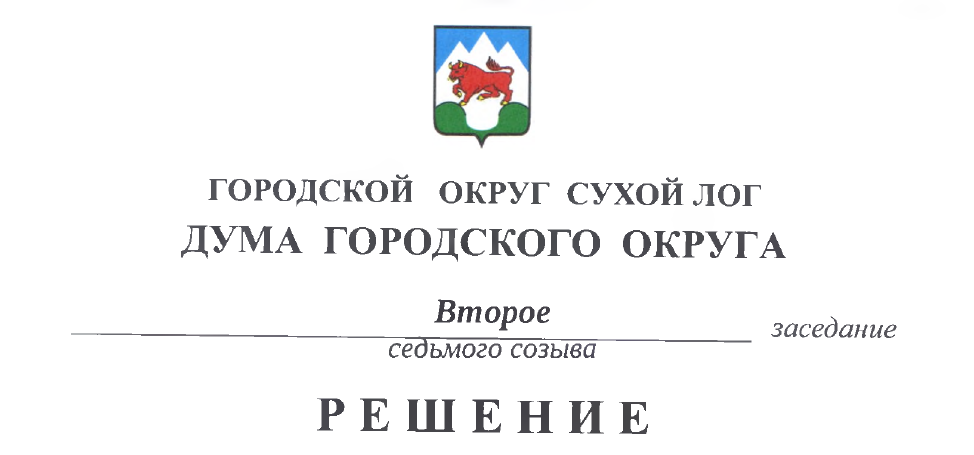 от 13.10.2022                                                                                № 13-РДОб объявлении конкурса по отбору кандидатур на должность Главы городского округа Сухой Лог В соответствии со статьей 36 Федеральным законом от 06 октября 2003 года № 131-ФЗ «Об общих принципах организации местного самоуправления в Российской Федерации», статьей 5 Закона Свердловской области от 10 октября 2014 года № 85-ОЗ «Об избрании органов местного самоуправления муниципальных образований, расположенных на территории Свердловской области», статьями 23, 28 Устава городского округа Сухой Лог, Положением о порядке проведения конкурса по отбору кандидатур на должность Главы городского округа Сухой Лог, утвержденным решением Думы городского округа от 23 августа 2016 года № 462-РД (с изменениями, внесенными решениями Думы городского округа от 20 декабря 2016 года № 46-РД, от 02 марта 2017 года № 512-РД, от 24 февраля 2022 года № 452-РД, от 11 мая 2022 года № 485-РД) (далее – Положение), Дума городского округа РЕШИЛА:Объявить повторно конкурс по отбору кандидатур на должность Главы городского округа Сухой Лог (далее – конкурс).Полномочия членов, назначенных от Думы городского округа, в состав ранее сформированной конкурсной комиссии по отбору кандидатур на должность Главы городского округа Сухой Лог решением Думы городского округа от 25.04.2022 № 471-РД «Об объявлении конкурса по отбору кандидатур на должность Главы городского округа Сухой Лог»:Воложанина Виктора Александровича – депутата Думы городского округа по пятимандатному избирательному округу № 3, заместителя председателя комиссии по землепользованию, городскому хозяйству и охране окружающей среды;Комягина Сергея Анатольевича – депутата Думы городского округа по пятимандатному избирательному округу № 3, председателя комиссии по экономической политике, бюджету, финансам и налогам,сохраняются.Назначить от Думы городского округа в состав конкурсной комиссии по отбору кандидатур на должность Главы городского округа Сухой Лог:1) Быкова Евгения Геннадьевича – депутата Думы городского округа по пятимандатному избирательному округу № 1, председателя Думы городского округа;2) Лифанова Игоря Ивановича – депутата Думы городского округа по пятимандатному избирательному округу № 2.4. Опубликовать объявление о проведении конкурса в газете «Знамя Победы» и на официальном сайте городского округа Сухой Лог в течение семи календарных дней со дня принятия решения об объявлении конкурса.5. Установить общий срок проведения конкурса с 15 ноября 2022 года по 5 декабря 2022 года.6. Осуществлять прием документов для участия в конкурсе с 1 ноября 2022 года по 14 ноября 2022 года включительно по адресу: Свердловская область, город Сухой Лог, улица Кирова, дом 7а, кабинет № 116, по графику:понедельник – с 09.00 часов до 12.00 часов, с 14.00 часов до 16.00 часов,вторник - с 09.00 часов до 12.00 часов,среда - с 09.00 часов до 12.00 часов,четверг – с 14.00 часов до 16.00 часов,пятница – с 09.00 часов до 12.00 часов, с 14.00 часов до 16.00 часов.Прием документов заканчивается в 16.00 часов по местному времени 14 ноября 2022 года.Назначить проведение конкурса (конкурсные испытания) на 2 декабря 2022 года в 10.00 часов по адресу: Свердловская область, город Сухой Лог, улица Кирова, дом 7а, малый зал Администрации городского округа Сухой Лог (кабинет № 115 - 1 этаж).Установить следующие условия и порядок проведения конкурса в соответствии с Положением:Право на участие в конкурсе имеют граждане Российской Федерации, достигшие 21 года.Кандидатами на должность Главы городского округа Сухой Лог не могут быть зарегистрированы граждане, которые на день проведения конкурса имеют в соответствии с Федеральным законом от 12 июня 2002 года № 67-ФЗ «Об основных гарантиях избирательных прав и права на участие в референдуме граждан Российской Федерации» ограничения пассивного избирательного права для избрания выборным должностным лицом местного самоуправления:признанные судом недееспособными или содержащиеся в местах лишения свободы по приговору суда;имеющие гражданство иностранного государства либо вид на жительство или иной документ, подтверждающий право на постоянное проживание гражданина Российской Федерации на территории иностранного государства, за исключением случаев, когда для таких лиц возможность быть избранными в органы местного самоуправления предусмотрена международным договором Российской Федерации;осужденные к лишению свободы за совершение тяжких и (или) особо тяжких преступлений и имеющие на день проведения конкурса, неснятую и непогашенную судимость за указанные преступления;осужденные к лишению свободы за совершение тяжких преступлений, судимость которых снята или погашена, - до истечения десяти лет со дня снятия или погашения судимости;осужденные к лишению свободы за совершение особо тяжких преступлений, судимость которых снята или погашена, - до истечения пятнадцати лет со дня снятия или погашения судимости;осужденные за совершение преступлений экстремистской направленности, предусмотренных Уголовным кодексом Российской Федерации, и имеющие на день проведения конкурса неснятую и непогашенную судимость за указанные преступления, если на таких лиц не распространяется действие подпунктов 4 и 5 настоящего пункта;осужденные к лишению свободы за совершение преступлений, предусмотренных статьей 106, частью второй статьи 107, частью третьей статьи 110.1, частью второй статьи 112, частью второй статьи 119, частью первой статьи 126, частью второй статьи 127, частью первой статьи 127.2, статьей 136, частями второй и третьей статьи 141, частью первой статьи 142, статьей 142.1, частями первой и третьей статьи 142.2, частью первой статьи 150, частью второй статьи 158, частями второй и пятой статьи 159, частью второй статьи 159.1, частью второй статьи 159.2, частью второй статьи 159.3, частью второй статьи 159.5, частью второй статьи 159.6, частью второй статьи 160, частью первой статьи 161, частью второй статьи 167, частью третьей статьи 174, частью третьей статьи 174.1, частью второй статьи 189, частью первой статьи 200.2, частью второй статьи 200.3, частью первой статьи 205.2, частью второй статьи 207.2, статьей 212.1, частью первой статьи 228.4, частью первой статьи 230, частью первой статьи 232, частью первой статьи 239, частью второй статьи 243.4, частью второй статьи 244, частью первой.1 статьи 258.1, частями первой и второй статьи 273, частью первой статьи 274.1, частью второй статьи 280, частью второй статьи 280.1, частью первой статьи 282, частью третьей статьи 296, частью третьей статьи 309, частями первой и второй статьи 313, частью первой статьи 318, частью второй статьи 354, частью второй статьи 354.1 Уголовного кодекса Российской Федерации, и имеющие на день проведения конкурса неснятую и непогашенную судимость за указанные преступления, - до истечения пяти лет со дня снятия или погашения судимости;подвергнутые административному наказанию за совершение административных правонарушений, предусмотренных статьями 20.3 и 20.29 Кодекса Российской Федерации об административных правонарушениях, если конкурс состоится до окончания срока, в течение которого лицо считается подвергнутым административному наказанию;при наличии в отношении гражданина Российской Федерации вступившего в силу решения суда о лишении его права занимать государственные и (или) муниципальные должности в течение определенного срока, если конкурс состоится до окончания соответствующего срока;в отношении которых вступившим в силу решением суда установлен факт нарушения ограничений, предусмотренных пунктом 1 статьи 56 Федерального закона от 12 июня 2002 года № 67-ФЗ «Об основных гарантиях избирательных прав и права на участие в референдуме граждан Российской Федерации», либо совершения действий, предусмотренных подпунктом «ж» пункта 7 и подпунктом «ж» пункта 8 статьи 76 Федерального закона от 12 июня 2002 года № 67-ФЗ «Об основных гарантиях избирательных прав и права на участие в референдуме граждан Российской Федерации», если указанные нарушения либо действия совершены до дня проведения конкурса в течение установленного законом срока полномочий Главы городского округа Сухой Лог.Гражданин, изъявивший желание участвовать в конкурсе, представляет в конкурсную комиссию следующие документы:заявление об участии в конкурсе (далее - заявление) в письменной форме (Приложение № 1 к Положению), с обязательством в случае его избрания на должность Главы городского округа Сухой Лог прекратить деятельность, несовместимую со статусом главы муниципального образования.В заявлении указываются фамилия, имя, отчество (при наличии), дата и место рождения, адрес места жительства, серия, номер и дата выдачи паспорта или документа, заменяющего паспорт гражданина, наименование и код (при наличии) органа, выдавшего паспорт или документ, заменяющий паспорт гражданина, идентификационный номер налогоплательщика (при наличии), гражданство, сведения о профессиональном образовании (при наличии) с указанием организации, осуществляющей образовательную деятельность, года ее окончания и реквизитов документа об образовании и о квалификации, основное место работы или службы, занимаемая должность (в случае отсутствия основного места работы или службы - род занятий). Если гражданин является депутатом и осуществляет свои полномочия на непостоянной основе, в заявлении должны быть указаны сведения об этом и наименование соответствующего представительного органа. Если у гражданина имелась или имеется судимость, в заявлении указываются сведения о судимости гражданина, а если судимость снята или погашена, - также сведения о дате снятия или погашения судимости;2) копии всех заполненных страниц паспорта гражданина Российской Федерации (паспорта гражданина иностранного государства, если граждане этого государства вправе быть избранными выборными должностными лицами местного самоуправления в соответствии с международным договором Российской Федерации) или заменяющего его документа;3) автобиографию, написанную собственноручно;4) цветную фотографию размером 3 x 4 см;5) копии документов, подтверждающие указанные в заявлении сведения об образовании, основном месте работы или службы, о занимаемой должности (роде занятий), а также о том, что гражданин является депутатом;6) справку о наличии (отсутствии) судимости и (или) факта уголовного преследования либо о прекращении уголовного преследования, выданную в порядке, установленном Административным регламентом Министерства внутренних дел Российской Федерации по предоставлению государственной услуги по выдаче справок о наличии (отсутствии) судимости и (или) факта уголовного преследования либо о прекращении уголовного преследования, утвержденным Приказом Министерства внутренних дел Российской Федерации от 27.09.2019 № 660 «Об утверждении Административного регламента Министерства внутренних дел Российской Федерации по предоставлению государственной услуги по выдаче справок о наличии (отсутствии) судимости и (или) факта уголовного преследования либо о прекращении уголовного преследования»;7) согласие на обработку персональных данных, представленное всеми лицами (в отношении несовершеннолетних детей - их законными представителями), чьи персональные данные содержатся в документах, представляемых для участия в конкурсе (Приложение № 2 к Положению).По желанию гражданина им могут быть представлены документы о дополнительном профессиональном образовании, о присвоении ученой степени, ученого звания, о награждении наградами и присвоении почетных званий и иные документы, характеризующие его личность и профессиональную подготовку.К моменту представления в конкурсную комиссию вышеуказанных документов гражданин обязан закрыть счета (вклады), прекратить хранение наличных денежных средств и ценностей в иностранных банках, расположенных за пределами территории Российской Федерации, и (или) осуществить отчуждение иностранных финансовых инструментов. Вместе с вышеуказанными документами гражданин представляет письменное уведомление о том, что он не имеет счетов (вкладов), не хранит наличные денежные средства и ценности в иностранных банках, расположенных за пределами территории Российской Федерации, не владеет и (или) не пользуется иностранными финансовыми инструментами (Приложение № 3 к Положению). Все копии документов, указанных в настоящем пункте, представляются одновременно с оригиналами.Представление заявления и (или) документов после окончания срока, указанного в объявлении о проведении конкурса, является основанием для отказа гражданину в приеме документов для участия в конкурсе.В целях регистрации кандидатов конкурсная комиссия проводит проверку:1) представленных гражданами для участия в конкурсе документов на предмет их соответствия перечню, а также требованиям к их оформлению, установленным пунктом 31 Положения;2) достоверности и полноты сведений, содержащихся в документах, представленных гражданами для участия в конкурсе, в порядке, установленном законодательством Российской Федерации;3) соответствия граждан требованиям, указанным в пункте 29 Положения, на основании представленных ими документов, а также информации, представленной правоохранительными органами, иными государственными органами, органами местного самоуправления и их должностными лицами.По результатам рассмотрения документов, представленных гражданами для участия в конкурсе, и проведения проверок достоверности и полноты сведений, в них содержащихся, конкурсная комиссия на заседании принимает решение о регистрации кандидата или об отказе в регистрации в качестве кандидата.Конкурсная комиссия отказывает гражданину в регистрации в качестве кандидата по следующим основаниям:1) представленные гражданином документы не соответствуют перечню и (или) требованиям к их оформлению, установленным пунктом 31 Положения;2) гражданин не соответствует требованиям, установленным пунктом 29 Положения.Конкурсная комиссия надлежащим образом уведомляет о принятом решении всех зарегистрированных кандидатов, а также граждан, которым отказано в регистрации в качестве кандидата, с указанием причин отказа в регистрации, в срок не позднее трех рабочих дней со дня принятия решения.При проведении конкурса конкурсная комиссия проводит оценку профессиональных качеств кандидатов на основании представленных документов и по результатам конкурсных испытаний.При проведении конкурса применяются следующие конкурсные испытания:1) устное представление (не более 30 минут, с презентацией - по инициативе кандидата) предложений по решению наиболее актуальных и проблемных для городского округа Сухой Лог вопросов местного значения, в рамках полномочий органов местного самоуправления;2) индивидуальное собеседование.Вопросы местного значения, предложения по решению которых представляются кандидатами в ходе конкурсных испытаний, избираются кандидатами самостоятельно.При оценке профессиональных качеств каждого из кандидатов конкурсная комиссия исходит из уровня их профессионального образования, профессиональных знаний и навыков, стажа работы, выявленных в результате проведения конкурса.Конкурсной комиссией учитываются следующие требования к уровню профессионального образования и профессиональным знаниям и навыкам, которые являются предпочтительными для осуществления Главой городского округа Сухой Лог отдельных государственных полномочий, переданных органам местного самоуправления:1) наличие высшего образования;2) наличие профессиональных знаний и навыков в сфере государственного, муниципального управления, государственного, муниципального контроля (аудита), экономики, финансов или юриспруденции, в том числе профессиональных навыков руководящей работы, и стажа такой работы не менее трех лет.В ходе проведения конкурсных испытаний члены конкурсной комиссии вправе задавать вопросы кандидатам, а также независимым экспертам, привлеченным к участию в работе конкурсной комиссии.После завершения конкурсных испытаний и при отсутствии обстоятельства, указанного в подпункте 2 пункта 57 Положения, конкурсная комиссия переходит к голосованию за кандидатов, представляемых на рассмотрение Думы городского округа для избрания на должность Главы городского округа Сухой Лог.Голосование осуществляется отдельно в отношении каждого кандидата, участвовавшего в конкурсе.По результатам конкурса конкурсная комиссия принимает одно из следующих решений:1) о признании конкурса состоявшимся и представлении не менее двух кандидатов (с указанием в решении их фамилий, имен, отчеств (при наличии)) на рассмотрение Думы городского округа для избрания на должность Главы городского округа Сухой Лог;2) о признании конкурса несостоявшимся в случае отказа кандидатов от участия в конкурсе, или неявки кандидатов для участия в конкурсе (за исключением случаев, установленных абзацами вторым и третьим пункта 55 настоящего Положения), в результате чего остается менее двух кандидатов, участвующих в конкурсе.Конкурсная комиссия уведомляет в письменной форме о принятом по результатам конкурса решении каждого из кандидатов, принявших участие в конкурсе, в срок не позднее трех рабочих дней со дня принятия решения.Решение конкурсной комиссии, принятое по результатам конкурса, направляется в Думу городского округа не позднее чем на следующий рабочий день после принятия решения.Опубликовать настоящее решение в газете «Знамя Победы» и разместить на официальном сайте городского округа Сухой Лог.Направить уведомление об объявлении конкурса и настоящее решение Губернатору Свердловской области.Контроль исполнения настоящего решения оставляю за собой.Председатель Думы городского округа                                                Е.Г. БыковГлава городского округа                                                                       Р.Ю. Валов